令和５年度　家庭教育学級学習予定表【　　　　　　　　　　　家庭教育学級】回実施日学習内容予定講師予算額(円)１月　日講話「楽しい子育てについて」講師○○○○先生　　　　円２３４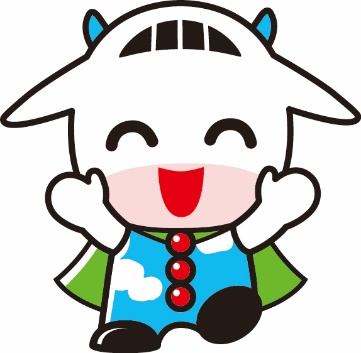 